4 MUUNTAJAAvaa nyt välilehti Muuntaja.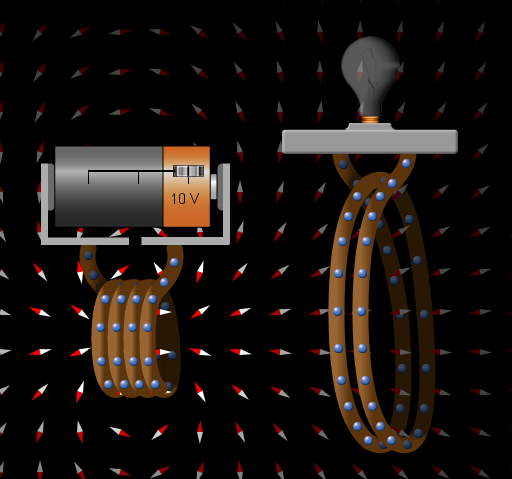 a) Kuljeta sähkömagneettia (magneetin kenttää) suurten silmukoiden läpi aluksi hitaasti ja sitten hyvin nopeasti.HAVAINNOT:b) Vaihda suurten silmukoiden päällä oleva lamppu jännitemittariksi. Pudota aluksi suurten silmu-koiden määrä yhteen. Kuljeta sähkömagneettia hyvin hitaasti suuren silmukan läpi. Nosta silmukoiden määrä taksisin kahteen ja kuljeta jälleen sähkömagneettia silmukoiden läpi.Toista sama vielä kolmella silmukalla! HAVAINNOT:b) Vaihda sähkömagneetin pariston tilalle vaihtovirralla toimiva jännitelähde. Vie sähkömagneetti hyvin lähelle suuria silmukoita.Mitä havaitset kun jännitelähteen vaakasuoraa säätönappia liikutellaan?Mitä havaitset kun jännitelähteen pystysuoraa säätönappia liikutellaan?